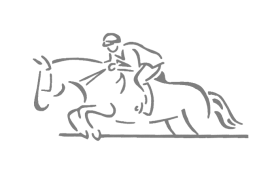 North East Fife Riding Club Showing ShowSaturday 14th May 2016Commencing at 9:00 amBalcormo Mains, By Leven, Fife, KY8 5QF By very kind permission of Valerie, Lady GilmourIncludes Blair QualifierSports Horse GB QualifierRoR Riding Club ChallengeRING 1- RIDDEN CLASSES Commencing 9amCLASS 1: Re-trained Racehorse –Inc RoR Riding Club ChallengeOpen to any horse that has raced or been in training for racing. You do not have to be reg with RoR to enter.The highest placed RoR registered horse will be awarded the RoR Riding Club Challenge rosette and awarded points towards the Challenge Trophy.Eligibility for the RoR Riding Club Challenge - Horse with a RoR number (only horses who have raced in Great Britain will have a number) and this must be supplied on the day of the competition.4*5$67%4*5$67%CLASS 2: SHB Riding Club Show Horse This class is a qualifier for the Alexander Horseboxes/SHB Supreme Hunter Championships.Mare or Gelding of any type, exceeding 148cms suitable for all Riding Club activitiesMust be ridden by a British Riding Club member (who is also classed as an amateur under SHB rules) to be judged 50% manners and individual show, 50% conformation.Horses will walk, trot and canter on both reins as a class. Individual shows will be performed which must include lengthened canter/gallop. Horses will not be ridden by the judge and riders will not be asked to dismount.The two highest placed horses in the first four, who have not already qualified, will qualify for the Riding Club Championship class to be held at the Alexander Horseboxes/SHB Supreme Hunter Championships on Saturday 20th August 2016 with the final 9 going through to the evening performance.CLASS 3: Coloured, Spotted and Appaloosa under SaddleOpen to horses and Ponies 4 years and over. Class will be split by type should there be sufficient entries.CLASS 4: Cobs Under Saddle(Show, Native, Traditional and Maxi) Open to horses and Ponies 4 years and over. Class will be split into type should there be sufficient entries.*NOT BEFORE 1PM*CLASS 5: M&M Under Saddle Open to Shetland, Exmoor, Dartmoor, Welsh sections A,B,C,D, New Forest, Fell, Dales, Eriskay, Connemara and Highland Ponies 4 years and over. Class will be split into type should there be sufficient entries.CLASS 6: Show and Show-Hunter Ponies Under SaddleOpen to Ponies 4 years and over and not exceeding 14.2hhCLASS 7: Veteran Horse or PonyOpen to horses 15 years and over. Class will be split into age groups if sufficient entries.OVERALL RIDDEN CHAMPIONSHIP 1st and 2nd prize winners from classes 1-7RING 2- WORKING HUNTER Commencing 9amCLASS 8: The Courier BHS Scotland Riding Club Working Hunter Fences not exceeding 3’3Eligibility- Horses must be 15hh and over. Horses must not have won more than £400 in total in any WH competitions, more than £400 in BS winnings or have more than 45 BE points. Riders must be 18yo or over on 1st Jan 2016CLASS 9: Green Working Hunter Pony, Fences Max Height 2ft Open to Ponies 4 years and over not exceeding 14.2hh riders to be under 16yo on day of show.CLASS 10: Novice Working Hunter Pony, Fences Max 2’3 Open to Ponies 4 years and over not exceeding 14.2hh, riders to be under 16yo on day of show.CLASS 11: Open Working Hunter Pony, Fences Max 2’6Ponies to be 4yo and over and not exceeding 14.2hh, riders to be under 16yo on day of show.CLASS 12: Green WH Horse, Fences Max 2ftFor inexperienced or green horses 4 years and over exceeding 14.2hh, riders any age.CLASS 13: Novice WH Horse, Fences Max 2’6For horses 4 years and over exceeding 14.2hh, riders any age.CLASS 14: Open Working Hunter Horse, Fences Max 2’9For horses 4 years and over exceeding 14.2hh, riders any age.WORKING HUNTER CHAMPIONSHIP 1st and 2nd prize winners from classes 9-14RING 3: IN-HAND CLASSES Commencing 9:30amCLASS 15: Coloured, Spotted, and Appaloosa In-HandOpen to horses and ponies of any age. Class will be split by type should there be sufficient entriesCLASS 16: Mountain and Moorland In-HandOpen to Shetland, Exmoor, Dartmoor, Welsh Sections A, B, C and D, New Forest, Fell, Dales, Eriskay, Connemara and Highland ponies. Class will be split into type should there be sufficient entries.CLASS 17: Foreign Breeds In-HandOpen to horses and ponies of any age. Breed to have originated outside the UK. Class will be split by height and/or type should there be sufficient entries. Please specify breed on entry form.CLASS 18: Veterans In-HandHorses and Ponies to be 15 years and over, class will be split by age should there be sufficient entries. IN-HAND CHAMPIONSHIP 1st and 2nd prize-winners from classes 15-18To follow In-Hand classesRING 3: DRESSAGE HORSE OR PONY CLASS 20: Dressage Horse or Pony. Test: Prelim 18This class is for all horses and ponies 4 years and over. Riders not to have been placed more than 3 times at Novice level or above. Riders will be expected to perform a dressage test which will be scored according to British Dressage rules. Extra marks will be awarded for combination turnout, however you do not have to be plaited. Class will be split riders under 16yo and over 16yo on day of show. Please specify age category when entering. CLASS 21: Dressage Horse or Pony. Test: Novice 27Horses to be 4yo and over. Riders will be expected to perform a dressage test and will be scored according to BD rules. Extra marks will be awarded for combination turnout, however you do not have to be plaited. Class will be split riders under 16yo and over 16yo on day of show. Please specify age category when entering.RING 4: Style JumpingThis ring will only run from 10am-12pmCLASS 19: Fingask Castle/BHS Scotland Riding Club Style JumpingFinal at Blair Castle International Horse TrialsEligibility: Horses must be 4yo or over. No height restrictions. Horses must not have won more than £175 BS or have more than 10 BE points. Riders must be 18yo or over on 1st Jan 2016 and must not have competed in any FEI competition or be an FBHS or have taken their BHSII exams in the last 10 years. To compete at the final the rider of the horse must be a member of a riding club affiliated to BRC. The course: The course will have 8-12 obstacles, maximum of 85cm in height with a maximum spread of 90cm one of which will be a double. All aspects of the course will comply with BS standards. The optimum speed for this competition is set at 325mph. One penalty point will be deducted for every second over the optimum time.Qualification: The first three partnerships placed will qualify for the final.SUPREME CHAMPION: The winners of each championship are invited forward for the NEFRC Supreme Showing Champion 2016.To take place in Ring One, after the final class champion has been decided.Rules and RegulationsThe committee reserves the right to cancel or amalgamate and split classes if necessary.Competitors are responsible for ensuring their own and their horse’s eligibility for classes which they enter.It is the competitors responsibility to have knowledge and adhere to any rules outlined by the organiser or qualifying body.Objections can be lodged with the show secretary accompanied by a £20 deposit, redeemable if the objection is upheld.The judge’s decision is final.All dogs must be kept on a lead.Horses must be kept out of restricted areas.Horses must walk in the parking areaAll riders are responsible for ensuring they wear a hard hat, complying with BRC rules, at all times whilst mounted. (See BRC website for more details). Any non BRC member should ensure they have sufficient insurance cover to participate in the event.You must remove all or any litter, debris or poo (horse or dog!) from the parking area.